The Pottery Burn Studio Party AgreementReserved by: ________________________________________ for Date and Time: _____________________________Phone: _____________________________________________ Number of Guests: ____________________________Type of Event and Age Range (i.e. Birthday for 8 year olds) _____________________________________________________Specific requests: _________________________________________________________________________________ROOM FEE MUST BE PAID IN FULL AS A NON-REFUNDABLE FEE AT TIME OF BOOKINGChoose 1 package number & 1 package letter for a complete partyMinimum of 6 painters required to reserve party room. Main studio can easily seat your smaller group, and we will still provide an enjoyable painting party.  Party room seats up to 14 guests. Parties larger than that will need to make special arrangementsRoom is reserved with 15 minutes allowed both before and after event for your set-up and take-down. You may bring in food, beverages or decorations. We ask that painting comes first as we don’t want any accidental damage to your masterpiece. We’ll handle normal cleaning of the room for our next guests.  If more time is required, you may be asked to move into main room due to an incoming party. Our staff is available to encourage your children, not to discipline them. A responsible adult should remain on-site at all times.  Dangerous or destructive behavior will result in a shortened party.  Pottery Burn Studio parties larger than 14 guests will be priced on an individual basis by arrangement with owner. Questions?  Call Amanda Korhonen, Owner 715-718-8080     1207 Tower Ave Superior, WI 54880thepotteryburnstudio@gmail.com             www.thepotteryburnstudio.com1234Canvas$10.99 per painter8X10 pre-stenciledSelf-guidedIce cream coneButterflyPandaBird(Canvas parties get access to our creation station & do not include a complimentary plate.  $40 Room Fee still applies)Good Eats$16 per painter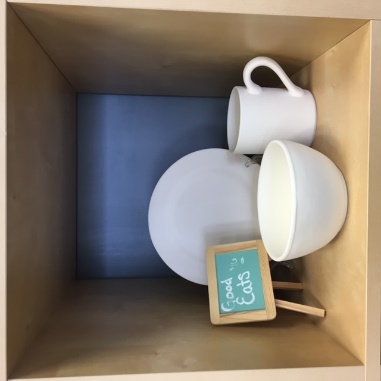 Party Animals$18 per painter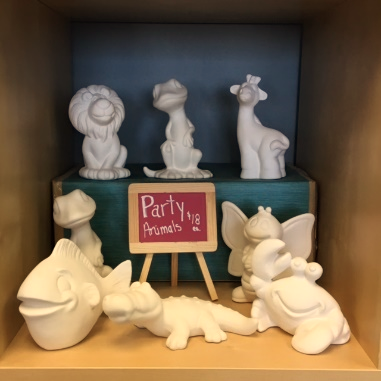 Create Your Own$15 minimum per painterChoose from any bisque we offer & make your event unique!Need a special order?Give us a call to discuss.ABCD$30 Room Fee2 Hour reservation15 pre-determined paintsComplimentary plate for guests to sign$70 Room Fee2 Hour reservationFull access to Paint BarComplimentary plate for guests to signOn-Site within 30 miles$100 Travel charge20 paints total(15 pre-determined + 5 your choice)Basket of foam dotters, stamps, stencils & tapeComplimentary plate for guests to signPottery min. $300On-Site 30 to 60 miles away$200 Travel charge20 paints total(15 pre-determined + 5 your choice)Basket of foam dotters, stamps, stencils & tapeComplimentary plate for guests to signPottery min. $300